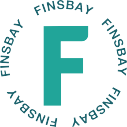 info@finsbay.com       0141 956 601TABLE NIBBLESGordal Olives, EVOO & Rock Salt4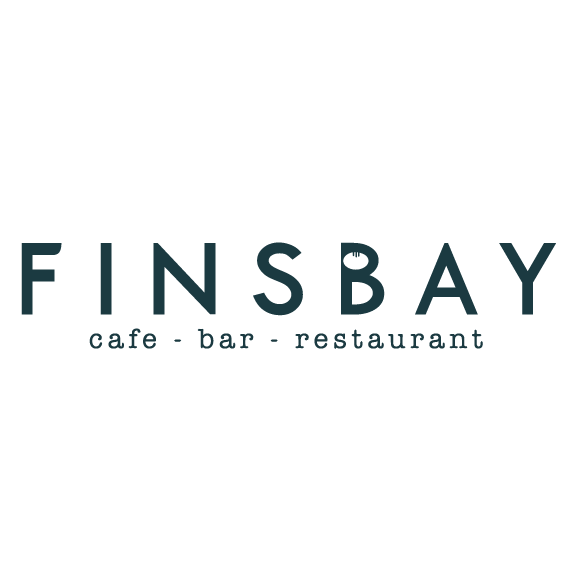 Salt & Chilli Corn 3Hummus, flatbread, whipped feta & EVOO 4Toasted Sourdough, Sun Dried Tomato tapenade & EVOO 4STARTERSCullen Skink
with sourdough & dairy butter6Black pudding & Potato croquettes 
with wholegrain mayo5.95Warm summer salad (ve) 
with poached pear & roast beets 5.95Pan Fried King scallops,
caramelised apple & chorizo9.50Crispy Tempura
with cucumber & sweet chilli relish
Choice from
Chicken
King Prawn
Asian Cauliflower6.45
6.95
5.95Isle of Shetland Mussels
in a Thai laksa sauce7.95SIDESSkinny Fries3.50Crispy garlic and herb tator tots with aioli4Feta & Olive Salad5Sautéed kale, sesame & pomegranate  4.50Thai crackers & sweet chilli sauce 3.50Loaded Skinny Fries
Choose From:
Hollandaise & Parmesan
Korean Pulled Pork & Apple Slaw
Buffalo Mac & Blue Cheese5DESSERTSCake of the Day and Ice Cream4.95Sticky Toffee Pudding, served with butterscotch sauce and vanilla ice cream5.95Chocolate & orange mousse, Chantilly cream & shortbread5.95Baked cheesecake, fresh cream & summer berry coulis5.95Selection of Ice Cream3.50MAINSSlow Cooked Lamb Shoulder
new potato, curly kale & pomegranate dressing 17.95Seafood Goan Risotto
haddock, king prawn & mussels16.95Butternut Squash & Crispy Sage Gnocchi
pomegranate, EVOO & rocket12.95Beef Panang
greens, Thai basil & sticky rice15.95Warm Goats cheese Mediterranean Enchilada
with a Greek salad11.95Finsbay Fish & Chips
beer battered haddock served with hand cut chips, side salad & tartare sauce13.95Chorizo & Scallops Salad 
with carnalised apple & vinaigrette 17.95FlatIron Steak
tater tots, broccoli tender stem & bearnaise sauce17.95Buttermilk Chicken Burger
smothered in hot buffalo sauce with blue cheese dip, served with fries13.95Isle of Shetland Mussels
in a Thai laksa sauce14.95Veggie Burger 
spicy 5 bean burger, served with fries and chipotle mayo12.95Finsbay Mac & Cheese 
served with fries12.95£1 extra per topping
bacon, chicken, chorizo. Haggis, black pudding, tomato